UCHWAŁA NR 359/XXIX/21SEJMIKU WOJEWÓDZTWA POMORSKIEGOz dnia 22 lutego 2021 rokuw sprawie przyjęcia stanowiska w sprawie podziału alokacji na kontynuację regionalnych programów operacyjnych w ramach projektu Umowy Partnerstwa dla realizacji polityki spójności 2021-2027 w Polsce Na podstawie art.18 pkt 20 ustawy z dnia 5 czerwca 1998 r. o samorządzie województwa (t.j. DzU 
z 2020 r. poz. 1668 ze zm.) oraz § 10 ust. 2 Statutu Województwa Pomorskiego (DzUrz. Województwa Pomorskiego z 2002 r. nr 39 poz. 905 ze zm.)Sejmik Województwa Pomorskiego uchwala stanowisko:§ 1Sejmik Województwa Pomorskiego uchwala stanowisko stanowiące załącznik nr 1 do uchwały. § 2Uchwała wchodzi w życie z dniem podjęcia.       Przewodniczący							    Sejmiku Województwa Pomorskiego						        		 Jan KleinszmidtZałącznik nr 1 
do Uchwały nr 359/XXIX/21 
Sejmiku Województwa Pomorskiego 
z dnia 21 lutego 2021 rokuStanowisko Sejmiku Województwa Pomorskiego w sprawie podziału alokacji na kontynuację regionalnych programów operacyjnych w ramach projektu Umowy Partnerstwa dla realizacji polityki spójności 2021-2027 w PolsceSejmik Województwa Pomorskiego z zadowoleniem przyjmuje rozpoczęcie debaty publicznej nad projektem Umowy Partnerstwa dla realizacji polityki spójności 2021-2027 w Polsce. Jest to kluczowy dokument, który określa strategię interwencji funduszy europejskich oraz stanowi punkt odniesienia dla dokumentów programowych precyzujących obszary wsparcia i instrumenty realizacyjne. Projekt Umowy Partnerstwa określa również podział alokacji środków UE pomiędzy poszczególne programy, w tym kontynuację regionalnych programów operacyjnych.Sejmik Województwa Pomorskiego z zaniepokojeniem przyjmuje zapisy zmniejszające   alokację środków przeznaczonych na kontynuację regionalnego programu operacyjnego w województwie pomorskim, zgodnie z którymi nasz region otrzyma ok. 40% mniej środków niż w latach 2014-2020. Jest to tym bardziej niezrozumiałe, że projekt Umowy Partnerstwa nie wskazuje zasad i kryteriów podziału tych środków. Najwyraźniej, w intencji Rządu, nie są one przedmiotem merytorycznej debaty w ramach konsultacji projektu Umowy Partnerstwa. Nie były one również przedmiotem jakichkolwiek roboczych konsultacji na etapie przygotowywania dokumentu. Również konkretny algorytm podziału tych środków nie został poddany krytycznej weryfikacji w procesie konsultacji projektu Umowy Partnerstwa.  Ponadto, z alokacji środków przewidzianych na kontynuację regionalnych programów operacyjnych wydzielona została pula w wysokości 25% ogólnej alokacji przeznaczonej na programy regionalne, tj. ponad 7 mld euro. Rozdysponowanie tych środków między poszczególne regiony ma nastąpić na późniejszym etapie – w ramach indywidualnych negocjacji kontraktów programowych pomiędzy ministrem funduszy i polityki regionalnej oraz właściwymi zarządami województw. Ponownie, nie określono i nie umocowano w projekcie Umowy Partnerstwa, ani w jakikolwiek inny sposób, zasad brzegowych i kryteriów tego podziału.  Należy stanowczo podkreślić, że po raz pierwszy w historii polskiej polityki regionalnej, na etapie tworzenia i konsultowania projektu Umowy Partnerstwa, nie był znany algorytm podziału środków pomiędzy programy dla poszczególnych województw. Ujawniono go w trybie roboczym dopiero w dniu 15 lutego br. na stanowcze żądanie Zarządu Województwa Pomorskiego, nie dając żadnej możliwości podjęcia dyskusji na temat jego założeń oraz adekwatności doboru przyjętych wskaźników. Stanowi to zaprzeczenie podstawowych zasad transparentności debaty publicznej i może mieć negatywne konsekwencje dla sprawnego negocjowania programów z Komisją Europejską.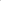 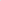 Rozumiejąc uwarunkowania związane ze zmniejszeniem alokacji polityki spójności dla Polski na lata 2021-2027, a także popierając potrzebę dodatkowego wsparcia np. regionów Polski Wschodniej, Sejmik Województwa Pomorskiego wyraża głębokie zaniepokojenie, że województwo pomorskie staje się jednym z najbardziej poszkodowanych regionów przy podziale alokacji na lata 2021-2027. Ma to również negatywne konsekwencje w zakresie podziału środków w przeliczeniu na mieszkańca, który dla naszego regionu wyniesie 482 euro w porównaniu do 810 euro w latach 2014-2020. Należy dodatkowo zwrócić uwagę, iż województwo pomorskie, z przyczyn obiektywnych, jest wyłączone z możliwości wsparcia z programu obejmującego Fundusz Sprawiedliwej Transformacji. Jest on adresowany do regionów obciążonych tradycyjnym przemysłem wydobywczym i energetycznym. Należałoby więc oczekiwać, że zostanie to zrekompensowane np. środkami funduszy strukturalnych przyznanymi na realizację programów regionalnych. Tak się niestety nie stało. Należy podkreślić, że negatywne konsekwencje tego stanu rzeczy spadną na całą pomorską wspólnotę samorządową. Dotkną bezpośrednio wszystkie samorządy lokalne, wszystkich mieszkańców pomorskich miast i gmin, jak również przedsiębiorców, organizacje pozarządowe i wszelkie podmioty funkcjonujące w przestrzeni naszego regionu.   Z przykrością należy również podkreślić, iż w projekcie Umowy Partnerstwa nie zdecydowano się na dalsze pogłębianie zasady subsydiarności, partnerstwa i wielopoziomowego zarządzania. W efekcie, wciąż ponad 60% środków będzie zarządzanych na poziomie krajowym. Widoczne jest to szczególnie w zakresie Europejskiego Funduszu Społecznego + (EFS+), którego rolą jest przede wszystkim wsparcie bezpośrednie poszczególnych osób, co najefektywniej jest realizowane na niższych poziomach zarządzania. Tymczasem największe redukcje kwoty EFS+ nastąpiły na poziomie regionalnym. Jednocześnie, Sejmik Województwa Pomorskiego podkreśla, że Województwo Pomorskie od 2007 roku samodzielnie i efektywnie zarządza środkami UE, pełniąc funkcję instytucji zarządzającej dla kolejnych edycji regionalnego programu operacyjnego. Dzięki temu dysponuje znaczącym doświadczeniem oraz sukcesami w zarządzaniu środkami polityki spójności UE o dużej skali, wnosząc jednocześnie niepodważalny i wymierny wkład w realizację celów polityki spójności.Sejmik Województwa Pomorskiego wzywa Ministra Finansów, Funduszy i Polityki Regionalnej do:pilnego podjęcia publicznej debaty na temat kryteriów i algorytmu podziału alokacji na kontynuację regionalnych programów operacyjnych,określenia przejrzystych zasad i kryteriów podziału dodatkowych środków, które mają być rozdysponowane między programy regionalne w ramach negocjacji kontraktów programowych,przeprowadzenia transparentnej i partnerskiej debaty przy udziale w szczególności samorządów województw, nad zasadami i kryteriami podziału alokacji w ramach projektu Umowy Partnerstwa, w szczególności relacji pomiędzy środkami UE zarządzanymi na poziomie krajowym i regionalnym. 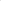 